от «04» апреля 2019 г.                                                                   			 № 147О внесении изменений в Распоряжение городской Администрации от 19.02.2019 № 102 «Об утверждении Положения о приемочной комиссии Администрации МО «Город Мирный» Мирнинского района Республики Саха (Якутия) и признании утратившим силу Распоряжения городской Администрации от 11.08.2014 № 360 «О комиссии по приемке поставленного товара, выполненной работы (ее результатов), оказанной услуги, а также отдельных этапов исполнения контракта для обеспечения муниципальных нужд заказчика»В целях обеспечения соответствия поставленных товаров, выполненных работ, оказанных услуг, в части их соответствия требованиям, установленным муниципальным контрактом (договором) и действующим законодательством Российской Федерации:1.  Внести изменения в Приложение к Распоряжению городской Администрации от 19.02.2019 № 102 «Об утверждении Положения о приемочной комиссии Администрации МО «Город Мирный» Мирнинского района Республики Саха (Якутия) и признании утратившим силу Распоряжения городской Администрации от 11.08.2014 № 360 «О комиссии по приемке поставленного товара, выполненной работы (ее результатов), оказанной услуги, а также отдельных этапов исполнения контракта для обеспечения муниципальных нужд заказчика»: 1.1. В п. 3.2.1 после слов «Председатель комиссии» добавить слова «либо лицо, его замещающее»;1.2. Исключить п. 3.2.2.2.   Опубликовать настоящее Распоряжение в порядке, установленном Уставом МО «Город Мирный».3.     Контроль исполнения настоящего Распоряжения возложить на 1-го Заместителя Главы Администрации по ЖКХ, имущественным и земельным отношениям Медведь С.Ю.Глава города                                                                                                           К.Н. АнтоновАДМИНИСТРАЦИЯМУНИЦИПАЛЬНОГО ОБРАЗОВАНИЯ«Город Мирный»МИРНИНСКОГО РАЙОНАРАСПОРЯЖЕНИЕ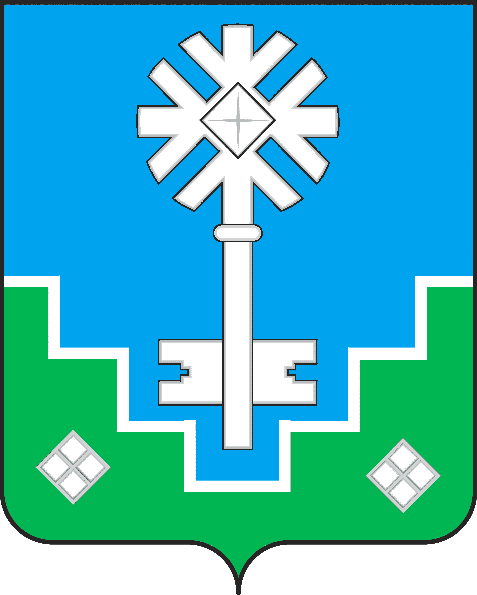 МИИРИНЭЙ  ОРОЙУОНУН«Мииринэй куорат»МУНИЦИПАЛЬНАЙ ТЭРИЛЛИИ ДЬАHАЛТАТАДЬАhАЛ